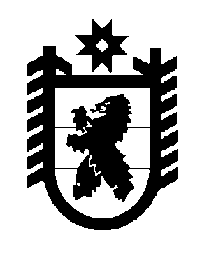 Российская Федерация Республика Карелия    ПРАВИТЕЛЬСТВО РЕСПУБЛИКИ КАРЕЛИЯРАСПОРЯЖЕНИЕ                                от  29 февраля 2016 года № 133р-Пг. Петрозаводск В целях реализации Закона Республики Карелия от 26 июня 2015 года 
№ 1908-ЗРК «О перераспределении полномочий между органами местного самоуправления муниципальных образований в Республике Карелия и органами государственной власти Республики Карелия», в соответствии с частью 11 статьи 154 Федерального закона от 22 августа 2004 года 
№ 122-ФЗ «О внесении изменений в законодательные акты Российской Федерации и признании утратившими силу некоторых законодательных актов Российской Федерации в связи с принятием федеральных законов 
«О внесении изменений и дополнений в Федеральный закон «Об общих принципах организации законодательных (представительных) и исполнительных органов государственной власти субъектов Российской Федерации» и «Об общих принципах организации местного самоуправления в Российской Федерации», учитывая решение Совета Луусалмского сельского поселения от 24 сентября 2015 года № 3-18-71 
«Об утверждении перечня  муниципального имущества Луусалмского сельского поселения, подлежащего к передаче в государственную собственность Республики Карелия»: 1. Утвердить прилагаемый перечень имущества, передаваемого из муниципальной собственности Луусалмского сельского поселения в государственную собственность Республики Карелия. 2. Государственному комитету Республики Карелия по управлению государственным имуществом и организации закупок совместно с администрацией Луусалмского сельского поселения обеспечить подписание передаточного акта.3. Право собственности Республики Карелия на указанное в пункте 1 настоящего распоряжения имущество возникает с момента подписания передаточного акта.             ГлаваРеспублики  Карелия                                                              А.П. ХудилайненУтвержден распоряжением Правительства Республики Карелияот  29 февраля 2016 года № 133р-ППЕРЕЧЕНЬ имущества, передаваемого из муниципальной собственности Луусалмского сельского поселения в государственную собственность Республики Карелия________________№ п/пНаименование имуществаАдрес места нахождения имуществаИндивидуализирующие характеристики имущества1.Здание котельнойпос. Луусалми, ул. Советская, д. 131970 год постройки, деревянное, площадь 2.Дизель-генераторпос. Луусалми, ул. Советская, д. 132009 год выпуска, мощность 30 кВт3.Аккумулятор 6СТ 190Апос. Луусалми, ул. Советская, д. 132007 год выпуска4.Насос НБ-30пос. Луусалми, ул. Советская, д. 132007 год выпуска5.Тепловая трассапос. Луусалми1970 год постройки, протяженность 6.Котел КВр-0,4 МВтпос. Луусалми, ул. Советская, д. 132010 год выпуска, номинальная производительность 0,6 МВт, рабочее давление 0,6 МПа